Australian Capital TerritoryNature Conservation (Swamp Creek Nature Reserve Closure) Declaration 2016Notifiable Instrument NI2016–701made under theNature Conservation Act 2014, s259 (Conservator may close reserve)1	Name of instrumentThis instrument is the Nature Conservation (Swamp Creek Nature Reserve Closure) Declaration 2016.2	Commencement This instrument commences on the day after its notification day.  3	ApplicationThis instrument applies to the area of rural lease shown as hatched and ‘closed reserve declaration area’ on the map of Swamp Creek Nature Reserve in the schedule. Areas not shown as hatched on the map in the schedule are excluded from the closed reserve declaration.  4	DeclarationI declare that access to the rural lease shown as ‘closed reserve declaration area’ in the schedule is restricted to—the lessee of the rural lease; anda person authorised by the lessee of the rural lease.Dr Annie Lane
Conservator of Flora and Fauna16 December 2016SCHEDULE(See section 3)
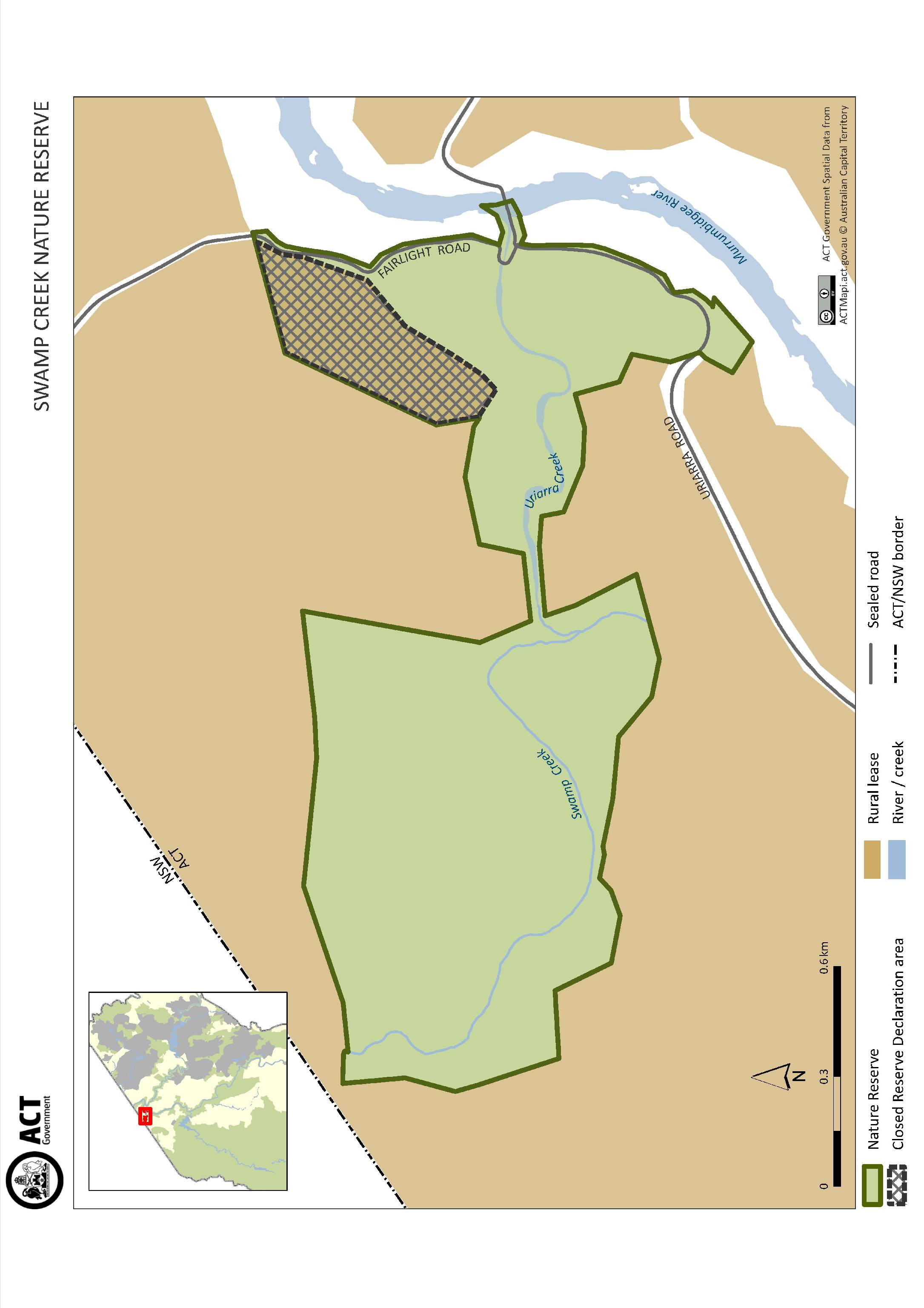 